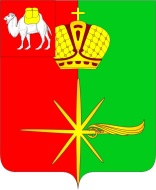 АДМИНИСТРАЦИЯКАРТАЛИНСКОГО ГОРОДСКОГО ПОСЕЛЕНИЯЧЕЛЯБИНСКОЙ ОБЛАСТИРАСПОРЯЖЕНИЕО создании комиссииВ соответствии с Федеральным законом Российской Федерации от 25.12.2008 года №273 «О противодействии коррупции»,  Указом Президента Российской Федерации от 01.07.2010 года №821 «О комиссиях по соблюдению требований к служебному поведению федеральных государственных служащих и урегулированию конфликта интересов», Уставом Карталинского городского поселения, в целях организации работы по противодействию и профилактике коррупции на территории Карталинского городского поселения:1. Создать комиссию администрации Карталинского городского поселения по соблюдению требований к служебному поведению муниципальных служащих и урегулированию конфликтов интересов в следующем составе:Председатель комиссии:Марковский С.В.             -   Глава Карталинского городского поселения.Секретарь комиссии:Сыркина О.В.                  -   Начальник отдела по контрольной работе                                              администрации Карталинского городского                                                      поселения.Члены комиссии:Кочкина С.А.                    -   Юрисконсульт администрации Карталинского                                                 городского поселения;Протасова Е.В.                  -   Председатель Совета депутатов Карталинского                                                     городского поселения  (по согласованию).22. Комиссия в работе руководствуется Положением «О работе комиссии по соблюдению требований к служебному поведению муниципальных служащих и урегулированию конфликтов интересов».	3. Распоряжение администрации Карталинского городского поселения от 31.12.2019 года № 118-р «О создании комиссии» считать утратившим силу.4. Настоящее распоряжение разместить на официальном сайте администрации Карталинского городского поселения.5. Контроль за исполнением настоящего распоряжения оставляю за собойГлава Карталинского городского поселения                                                            С.В. Марковский«__13___»____07____2020 г. №___42-р___г. Карталы